CCSDS Engineering Steering Group (CESG)Spring 2017 Meeting: Monday, 15th May 2017 SRI, San Antonio, Texas, USAPresent: MdG, BB, WT, PS, EB, SB, JW, GM, MM, GPC, NPAbsent: TdC, HT, XH, TGSLS Area highlights from the past weekCESG approves unanimously the nomination of Matt Cosby (UKSA) as SLS SLP WG deputy ChairCESG approves the reconfirmation of Lossless Data Compression CCSDS 121.0.B-2SOIS Area highlights from the past weekYB on EDS / MAL analysis has to be distributed to MOIMS for concurrenceSIS Area highlights from the past weekMIA Charter to be updated including the new MIA BB for RTPMAL to BP binding: Joint discussion MOIMS/SOIS/SIS neededCSS Area highlights from the past week As CSTS WG Chair (ESA) is stepping down at the end of 2017, ESA has already identified a new replacement. ADs will consult in the next months the CMC for additional nominees. ADs will also ask CNES to confirm if the Deputy Chair will continue with his task (i.e. he is soon retiring)FF BB has an issue with AOS uplink. CSS shall  have in the final presentation the different options including number of books to be produced.Time format between Area template for report to CESG and CWE (and formats) have to be streamlined MOIMS  Area highlights from the past weekMeeting duration / total assistance is missing from demographicsCESG Chair to bring to the attention of the CMC that DAI WG request was not the normal procedure P&S  discuss SEA AD’s suggestion to split BB in 2. WG comply with Charterand Project Definition. As there is no consensus, the CESG Chair asked both parties to organize a webex (ADs / MP WG Chairs) prior to the next CMC meetingSEA Area highlights from the past weekIOAG Service Catalogue : Security is largely absentDDOR RBs to be published due to nonsubstantial changes.  (Books will be checked by CTE)Issue of ESA late RIDs on SCID RB ()NP to ask Secretariat to only issue a CMC PollNP to contact SecretariatNP to address the CMCMM/BB/PS to organize a webexLogistics for next meeting in St Petersburg, RussiaThe CESG presentation to CMC will be held on Tuesday 13th June 2017 from 09:30 – 12:30 hrs (St Peterburg time)i.e. 08:30 – 11:30 hrs CETi.e, 02:30 – 05:30 hrs ESTi.e . 11:30 – 02:30 hs PSTRecommendation for area sequence is as followsSEA		09:30 – 10:00 hrs (23:30 – 24:00 hrs PST on June 12th)CSS		10:00 – 10:30 hrs (00:00 – 00:30 hrs PST)SIS		10:30  - 11:00 hrs (00:30 – 01:00 hrs PST)MOIMS	11:00 – 11:30 hrs (10:00 – 10:30 hrs CET)SLS 		11:30 – 12:00 hrs (10:30 – 11:00 hrs CET)SOIS		12:00 – 12:30 hrs (05:00 – 05:30 hrs EST)The Area Presentation shall be uploaded in CWE at the latest by 1st June 2017 cobCESG Chair will consolidate the whole presentation and deliver to CMC on 2nd June 2017 cobCESG will request CMC for early comments on Thursday 8th June cobPotential updates to presentation by 12th June 2017 cobUpdated IOAG Service Catalogue #1 and #2 + ICPAFollowing SC#1 Services have no corresponding CCSDS Draft projectsCSS Area                                                                     CORS- Off-line Radio Metric Service         Once TGTF  is available, CSS will analyse the need of the required Metadata DDORS - CSTS D-DOR Service                        Once TGTF  is available, CSS will analyse the need of the required Metadata Forward CFDP File Serviceto be implemented when hard requirements existForward Packet File Service   to be implemented when hard requirements exist                          Return CFDP File Service to be implemented when hard requirements existto be implemented when hard requirements exist                               Return Packet File Service to be implemented when hard requirements existFollowing SC#2 Services have no corresponding Draft projectsTime Services (Clock Correlation  Procedures, Time Synchronisation , Time Transfer)SEA BoF to be resurrected with all Areas participating. Note: SEA Time Services BoF was disbanded some years ago due to lack of resourcesICPA will not be updated until IOAG delivers to CCSDS the new prioritiesICPA will only include the SC#1 and SC#2 Core Services and those extended services supported by several AgenciesSC#2 shall reference  the 9 SM services in section 1.4
PS o resurrect Time Services BoFTechnical Quality of CCSDS Documents + CESG Poll conditionsThe following has been agreed:CESG SHALL ensure  the Technical Quality and consistency of CCSDS Recommended Standards and Practices  But CESG  SHALL IDENTIFY AND ADDRESS ISSUES EARLY The following requirements are agreed:AD / DAD shall check the technical quality at the time of submission of its Area’s  Book for Agency ReviewCESG shall check the technical quality at the time of submission for ARAD/DAD should raise RIDs during the Agency Review of its Area’s BookCESG (other ADs / DADs ) should raise PIDs and should raise RIDs during the Agency Review AD/DAD shall check the quality of the doc at the time of submission of its Area’s  Book for PublicationCESG shall check the quality of docs at the time of submission for Publication But, AD/DAD SHALL minimize her / his conditions at time of final book publication polls, due to required additional resources If all steps have been carried out as said, at publication time there should be no issues of technical  nature. We intend to avoid technical issues at this time in the book publication cycle.CESG Poll ConditionsConditions can be negotiated and if it fails can be escalated to Area, CESG and CMC. CMC can finally decide if condition is accepted or rejected.Raise of PIDs (Poll Item Discrepancy) at least for showstopper conditions is required during all  phases of the process Proc & Org YB updatesCriteria for joining WGsCESG has approved the following changes (text highlighted in red)From: 
5.1.5.4 Official CCSDS E-mail Lists 
The Secretariat shall maintain an e-mail list server and provide moderated announcement and discussion e-mail lists for all CCSDS organizational units, including WGs and BOFs. A Web interface shall be provided for access to list archives. 
The e-mail lists maintained by the Secretariat shall be the official CCSDS e-mail lists and shall be used for all official CCSDS correspondence distributed via e-mail to CCSDS organizational units. The Secretariat monitors, filters, and virus-scans all e-mail sent to CCSDS e-mail lists to remove SPAM and messages that contain viruses. To:
5.1.5.4 Official CCSDS E-mail Lists 
The Secretariat shall maintain an e-mail list server and provide moderated announcement and discussion e-mail lists for all CCSDS organizational units, including WGs and BOFs. A Web interface shall be provided for access to list archives. 
The e-mail lists maintained by the Secretariat shall be the official CCSDS e-mail lists and shall be used for all official CCSDS correspondence distributed via e-mail to CCSDS  organizational units. The Secretariat monitors, filters, and virus-scans all e-mail sent to CCSDS e-mail lists to remove SPAM and messages that contain viruses. 
Access to the working email lists shall be limited to individuals who are members of the CCSDS Working Groups or CCSDS leadership and who are approved participants in a Working Group (see 5.2.6.4 Participation).  Working Groups may, at their discretion, request creation of "WG-info" mailing lists for outreach that is broadly open to the public, but these shall not be used for normal Working Group operation.And on pg 5-9, sec 5.2.6.4 
From: 
5.2.6.4 Participation 
Working Group participation is generally limited to WG members; however, occasional participation by ad-hoc technical experts may take place. Working group members must be affiliated with member or observer agencies, or liaison or associate organizations. Any WG participant who does not meet these criteria must be endorsed by an authorized representative from a member or observer agency. 
To: 
5.2.6.4 Participation 
Working Group participation is generally limited to WG members; however, occasional participation by ad-hoc technical experts may take place. Working group members must be affiliated with member or observer agencies, or liaison or associate organizations. Any WG participant who does not meet these criteria must be endorsed by an authorized representative from a member or observer agency. 
Working Group participants should register with the CCSDS online Collaborative Work Environment (CWE) via the "Request Login" link (http://cwe.ccsds.org/ReqLogin.aspx).  Approved registration enables access to CWE private working group areas and is required  for working group meeting attendance.  CWE registrants must be approved by a member agency or the Secretariat.CESG has also agreed the following:Every WG Chair :Shall have 1 WG Mailing list including only  the WG members. It should be noted that the public access to these lists raises a security issueMay have 1 extra optional info mailing lists for outreach and general information.WG Chairs are currently checking the mailing list. Individuals not responding will be deleted from it.Once the lists are cleaned, the CESG Chair will request the Secretariat to check the mapping between consolidated WG mailing list and CWE login account lists in order to detect inconsistencies.LiaisonsThe CESG proposes the following changes:2.3.1.4.3 CCSDS LiaisonsThe CMC acts as representative of the interests of the CCSDS in formal liaison relationships with other organizations concerned with standards. Liaison organizations are those having their own developmental programs in the area of space data and information transfer systems and who wish to establish formal information sharing relations with CCSDS.A special technical liaison exists between CCSDS and ISO/TC20/SC14, the ISO subcommittee for Space Systems and Operations. Since CCSDS functions as ISO TC20/SC13, it is a peer organization to ISO TC20/SC14. The two organizations will strive to ensure that their work in the standards world is not competitive, but rather is complementary and cooperative. More information on TC20/SC14, including their working group structure, is available athttp://isotc.iso.org/livelink/livelink?func=ll&objId=8791028&objAction=browse&sort=name.CCSDS also has additional liaison relationships with other organizations. More information is available at http://public.ccsds.org/participation/liaisons.aspx.More information is detailed in Section 4.1.44.1.4 LIAISONLiaison organizations are those  having developmental programs in the areas of space-related data and information systems.Liaison status is open to standards-developing organizations operating in areas similar to those of the CCSDS. The purpose of creating a liaison is to ensure that their work in the standards world is not competitive, but rather is complementary and cooperative. This is achieved by reciprocal exchange of information regarding current and future standardization activities. Liaison organizations receive from the Secretariat all CCSDS documentation released for external dissemination; they are welcome to submit Review Item Dispositions (RIDs) on CCSDS review documents.4.2 MEMBERSHIP LISTSThe Secretariat shall maintain lists of Member Agencies, Observer Agencies, Liaison organizations Delegates, and Associate organizations. These lists are maintained on the CCSDS Web site. The CESG has additionally agreed to include informational text on the CTE Document Queue priority handling:CCSDS CTE will process the document queue according to the following priorities:BB for publicationRB (BB) for Agency ReviewMB for publicationRB (MB) for Agency ReviewGB for publication\GB for CESG / CMC reviewYB for review or publicationIt should be noted that the maximum duration for processing a GB cannot go over 2 technical meeting cycles NP to ask Secretariat to perform a cross-check between cleaned WG lists and CWE account ListsNP to send updated text to CTEExisting CCSDS Liaisons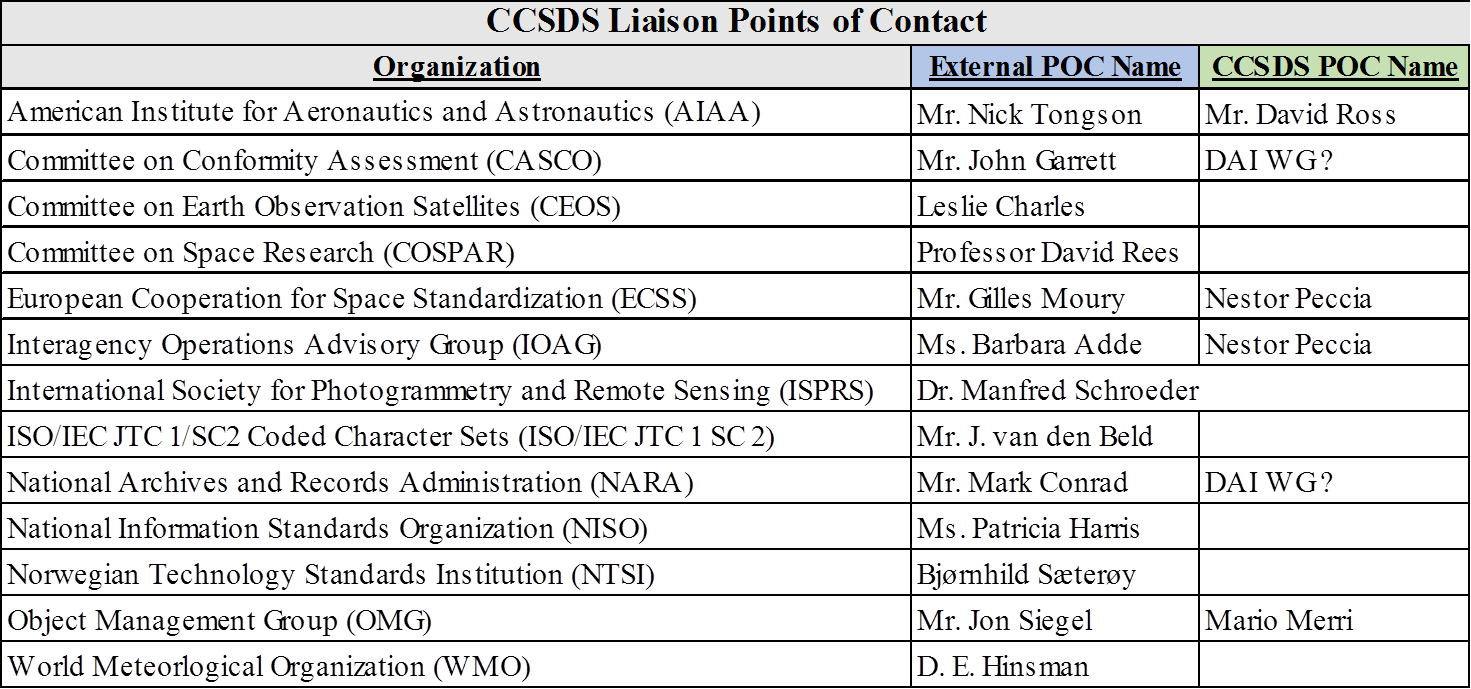 CESG will present this list to the CMC in order to discuss the following issues:Are all listed liaisons needed?Are other organizations that deserve a liaison ?CWE info on completed reviews / Agency RIDsCESG Suggestion is to remove the column allowing to retrieve only NASA RIDs, which is misleading.  Otherwise the NASA system shall be extended to all Agency RIDs, which has to be inserted by a batch process and not one by one.Wallace to check with James and the Secretariat. Another option is to wait until the new RID System is deployed, but this is incompatible with the available Secretariat resources.The Table below shows the IT Team 3 highest priority tasks 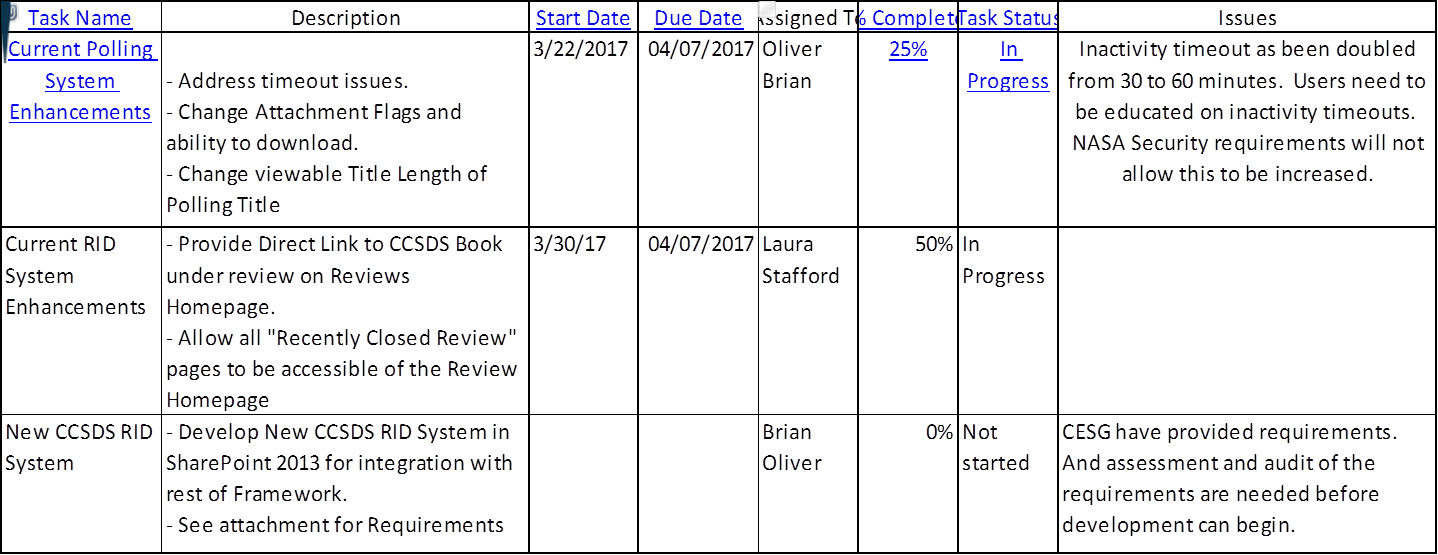 WT to check with JA and the SecretariatUpdate of Omnibus SpecificationsPS has shown that there is a of CCSDS docs of various flavors that need to be brought up to date to ensure alignment with our evolving set of standards, but it will have some knock-on effects on our activities  cost involved in doing this, Keep them as stable as is practical, if now somewhat out of date and inconsistent, full set of standards.some of the new specs have introduced features that should be retrofitted to older ones in order to keep the whole set aligned"omnibus" type specs exist in more than one area and WG.Some of the new standards really need to evolve beyond where we started with TC, TM, and SPP, and that may involve accepting backward changes as well so as to not "hobble" the ones that are moving forward. PS has identified in a quick search (probably not a complete list) the following documents:CSS SCCS-ADD & ARD (of course, the COP issue and new standards like USLP & optical)CSS Cross Support Concept — Part 1: Space Link Extension (CSTS and deprecated specs)CSS Cross Support Reference Model—Part 1: Space Link Extension Services. (CSTS and deprecated specs)SLS OSCP (coding changes, USLP, & optical comm)SLS Coding Green BookSLS Telecommand Summary of Concept and Rationale (integrate AOS and USLP forward)SLS TM Channel Coding profiles (AOS & USLP, optical)SLS Mars Mission Protocol Profiles--Purpose and RationaleSIS SSI ArchitectureMOIMS Mission Operations Services Concept. Green BookMOIMS Mission Operations Reference ModelMOIMS Navigation Data—Definitions and ConventionsMOIMS Standard Formatted Data Units — Control Authority Data Structures (align with RMP)MOIMS OAIS & PAIS (align with RMP)SOIS Spacecraft Onboard Interface Services. Green Book (deal with the slew of silver standards)Unique Identification of CCSDS Objects and Services (I forgot this even existed, RMP alignment)And the MOIMS and SOIS Application & Support Layer architecture that is now in work.The CESG has decide the following:BBs / MBs Updates will be carried out at each 5 yr reviewAction on Areas to check GB reconfirmationAll areas to check the GBs with reconfirmation date dueDocument status & CTE QueueThe CESG Chair has produced a list of all documents with reconfirmation date due (i.e. 32 documents). ADs / DADs to review them and decide if the books shall be silverized or reconfirm or a new project has to be created for the 5 year review.The main issues on the CTE Queue are as follows:CCSDS 922.1-B-1, Cross Support Transfer Services—Monitored Data Service. BB for publicationBB was returned to Working Group due to additional editorial changes after CMC approval for publication. CTE is solving it.CCSDS 522.2-R-0, Mission Operations—Mission Data Product Distribution Services. RB for Agency review.CTE assessment is that the book is not in very good status. CTE has to dedicate more resources than usual to bring it under compliance with our rulesCCSDS 524.2-B-0, Mission Operations—Message Abstraction Layer Binding to TCP/IP Transport and Split Binary Encoding BB for Publication. Once check by CTE a CESG Poll will be initiated.CCSDS 524.3-R-0, Mission Operations—Message Abstraction Layer Binding to HTTP Transport and XML Encoding. BB for Agency review.CESG conditions were raised during the poll and are being solved.This is the only existing Poll with CESG conditions open.ADs / DADs top check all Area docs with reconfirmation date dueDAI WG Report to CMCCESG comments to the report are as follows:The current work is embryonic and demands a lot of consolidation and resources for completion.Report gives a good idea of their very ambitious planned future work. SEA SA WG assessed the DAI notional architecture and provided its recommendations, which will be included in the future WB of the already existing Draft Project (DAADD – MB), once approved by CMC.CESG endorsesthe importance of the early ISO participation during the CCSDS ARsthe participation of the digital preservation communityParallel CCSDS and ISO reviewsLast but not , CESG Chair will bring to the attention of the CMC that DAI WG request was not the normal procedure Logistics for F17 meeting4 days Technical meeting (6th – 9th November 2017)Maximum 15 rooms per day. Additional rooms (if needed) only available at ESTEC (40 Kms from The Hague)Rooms can be used until 18:00 / 18:30 hrsMarriott offered lunch at 25€ (it will be an issue)Several Restaurant/ Snack bars are close to the Marriott, but 1 hr lunch break could be short  CESG meeting will be at ESTEC on Friday 10th November 2017CESG / CMC Joint Meeting will be at ESOC on Monday 13th November 2017CMC will discuss at St Petersburg the logistics for the future meetingsLogistics for CMC / IOAG Joint meeting on Wednesday 15th Nov 2017 are still to be agreedOMG LiaisonLiaison PoCs: Mario Merri (CCSDS), Steven MacLaird (OMG)OMG liaison attended the CCSDS meetings in San Antonio. First liaison meeting took placeGeneral exchange of informationOMG would prefer informal liaison (no MoU)Next OMG Meeting will be in Brussels 05-09Jun17 (SDTF meets for 0.5 day on 08Jun). MM will try to attend the SDTF meeting (does liaison need to pay OMG registration?)Current active standard publication of the OMG Space Domain Task Force (see http://www.omg.org/space/):XTCE 	(XML Telemetric and Command Exchange)GEMS 	(Ground Equipment Monitoring Service) SOLM  	(Satellites Operations Language Metamodel)XUSP  	(XTCE Profile for US Government Satellites: aka GovSat)Current OMG SDTF priorities have been developed without consultation with the CCSDS LiaisonCCSDS liaison needs CESG guidance on how to handle:The potential overlapsThe renewed NASA/US interest in OMG: J. Afarin, P. Shames, D. Smith, M. KearneyCESG has agreed that all official information has to be channeled via the CCSDS Liaison (MM), in particular Work Plans, Long Term Strategy plan, resources, etc.MM will draft a OMG – CCSDS MoU to be reviewed by CESG and CMCOMG RFI approach is not suitable to manage potential overlaps or duplicationsAOBUpdate of CCSDS Code of ConductCESG Chair asked the CESG members if the Code of Conduct has to be updated by adding a requirement “ CCSDS members shall not plagiarize other standards documents without the owner permission”AD / DADs’ opinion is that this is already covered by current copyright law.Secretariat new Help Desk ToolsThe Secretariat has adopted a new help desk tool to better control the work done by SW support.Ca. 60 tickets were raised in the first 10 days of May 2017.